                              R  O  M  Â  N  I  A                                                                NESECRET                MINISTERUL AFACERILOR INTERNE                                            Galaţi          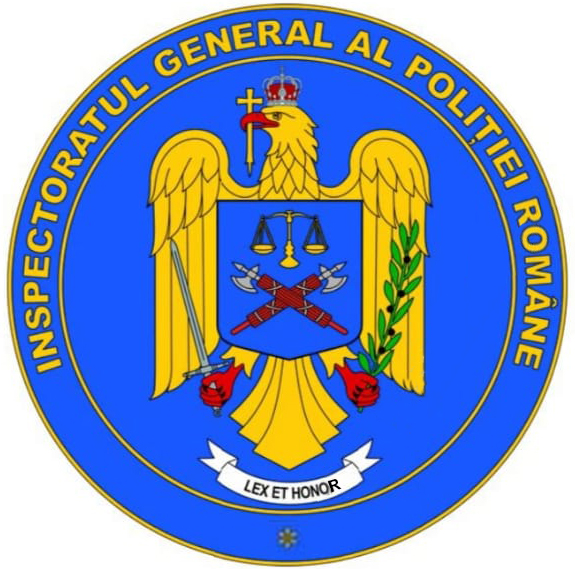  INSPECTORATUL GENERAL AL POLIŢIEI ROMÂNE                             Inspectoratul de Poliţie Judeţean Galaţi                                              Nr. ex. 1                                Comisia de concurs/examen	  Nr. 197398/22.04.2024A N U N Ţcu rezultatul obţinut la PROBA INTERVIU  a  concursului  pentru ocuparea funcţiei de şef post la Postul de Poliție Comunală Cudalbi din cadrul Secției 7 Poliție Ruralăi - Inspectoratul de Poliţie Judeţean Galaţi, după încheierea perioadei de depunere a contestaţiilorNr. crt.Cod candidatNOTĂ ADMIS/RESPINSObs.1244/1/S.P.Cudalbi7,50ADMIS